RISPOSTA DELLA DIREZIONEPOSITIVA 									NEGATIVA Ordinato in data …………………………………………….. Per prestito ILL………………………………………………………………Firma ……………….......................................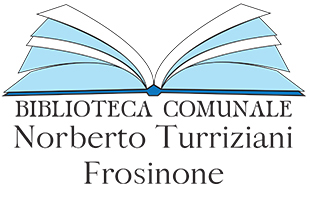 PROPOSTE D'ACQUISTO E DESIDERATAData ………………………………………………Si acquistiIl seguente documentoAutore ……………………………………………………………………………………………… Titolo ………………………………………………………………………………………………. Editore………………………………………………………………………………………………………………………………anno…………………… UTENTECognome e Nome …………………………………………………………………………………………………………………………………………Telefono ………………………………………………………………Firma ……………………………………………………………………